 		    OSMANİYE KORKUT ATA ÜNİVERSİTESİ    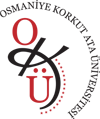 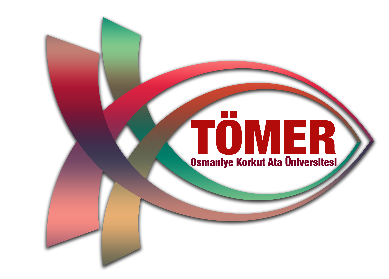 TÜRKÇE ÖĞRETİMİ UYGULAMA VE ARAŞTIRMA MERKEZİYabancı Dil Olarak Türkçe Öğretimi Sertifika Programı Kayıt FormuKimlik BilgileriKimlik BilgileriT.C. Kimlik NoAdı-SoyadıDoğum TarihiDoğum YeriAnne AdıBaba AdıEğitim BilgileriEğitim BilgileriMezun Olduğu / Olacağı ÜniversiteFakültesiBölümüMezun durumda mısınız?Evet (   )    Hayır (   )Mezun değil iseniz kaçıncı sınıftasınız?İletişim Bilgileriİletişim BilgileriCep TelefonuE-posta Adresi